19 января 2022 г.                                                                                                 № 6О назначении общественных обсуждений по проекту «О предоставлении разрешения на условно разрешенный вид использования земельного участка или объекта капитального строительства на земельный участок с кадастровым номером 26:29:010303:3449»В соответствии со статьями 5.1, 36, 39 Градостроительного кодекса РФ, Федеральным законом от 06 октября 2003 г. № 131-ФЗ «Об общих принципах организации местного самоуправления в Российской Федерации», Уставом Предгорного муниципального округа Ставропольского края, рассмотрев заявление гр. Зубаловой Я.Т., от 18 января 2022 г. № 1/02-32, а также в целях соблюдения прав человека на благоприятные условия жизнедеятельности, прав и законных интересов правообладателей земельных участков и объектов капитального строительства на территории Предгорного муниципального округа Ставропольского краяПОСТАНОВЛЯЮ:1. Назначить проведение общественных обсуждений по проекту постановления «О предоставлении разрешения на условно разрешенный вид использования земельного участка или объекта капитального строительства на земельный участок с кадастровым номером 26:29:010303:3449».2. Срок проведения общественных обсуждений – с 21 января 2022 г. по                 04 февраля 2022 г.2.1. место проведения общественных обсуждений – здание администрации Предгорного муниципального округа Ставропольского края по адресу: 357350 Ставропольский край, Предгорный округ,                                       ст. Ессентукская,  ул. Набережная, 5, малый зал;2.2. место посещения экспозиции: Ставропольский край, Предгорный округ, ст-ца Ессентукская, улица Набережная, 5, здание администрации Предгорного муниципального округа, каб. № 11; тел. 5-13-71; 2.3. время посещения экспозиции: рабочие дни с 10 ч. 00 мин.                              21 января 2022 г. по 13 ч. 00 мин. 04 февраля 2022 г. в период проведения общественных обсуждений.3. Участники общественных обсуждений - правообладатели смежных земельных участков;3.1. предложения и замечания общественных обсуждений принимаются в период с 21 января 2022 г. по 31 января 2022 г.: 1) в электронной форме, посредством направления обращения на электронную почту: 88796150376@mail.ru;2) в письменной форме, на адрес организатора общественных обсуждений: Ставропольский край, Предгорный округ, ст-ца Ессентукская,                                   ул. Набережная, 5;3) посредством записи в книге (журнале) учета посетителей экспозиции проекта, подлежащего рассмотрению на общественных обсуждениях.4. Управлению архитектуры и градостроительства администрации Предгорного муниципального округа Ставропольского края:4.1 разместить настоящее постановление и прилагаемый проект постановления главы Предгорного муниципального округа Ставропольского края «О предоставлении разрешения на условно разрешенный вид использования земельного участка или объекта капитального строительства на земельный участок с кадастровым номером 26:29:010303:3449» на официальном сайте Предгорного муниципального округа Ставропольского края http:pmosk.ru в информационно-телекоммуникационной сети «Интернет». 4.1. оповещение о начале общественных обсуждений по проекту                    «О предоставлении разрешения на условно разрешенный вид использования земельного участка или объекта капитального строительства на земельный участок с кадастровым номером 26:29:010303:3449» разместить на официальном сайте Предгорного муниципального округа Ставропольского края http:pmosk.ru в информационно-телекоммуникационной сети «Интернет», а также в Суворовском территориальном отделе по работе с населением управления по делам территорий администрации Предгорного муниципального округа Ставропольского края Предгорного муниципального округа Ставропольского края и в иных местах, расположенных на территории, в отношении которой подготовлен соответствующий проект, и в границах территориальных зон и земельных участков, указанных в части 3 статьи 5.1 Градостроительного Кодекса Российской Федерации. 5. Заявителю опубликовать:5.1. настоящее постановление и прилагаемый проект постановления главы Предгорного муниципального округа Ставропольского края «О предоставлении разрешения на условно разрешенный вид использования земельного участка или объекта капитального строительства на земельный участок  с кадастровым номером 26:29:010303:3449» в еженедельной общественно-политической газете Предгорного округа Ставропольского края «Вести Предгорья»;5.2. оповещение о начале общественных обсуждений по проекту «О предоставлении разрешения на условно разрешенный вид использования земельного участка или объекта капитального строительства на земельный участок  с кадастровым номером 26:29:010303:3449» в еженедельной общественно-политической газете Предгорного округа Ставропольского края «Вести Предгорья».6. Настоящее постановление вступает в силу со дня его подписания.Глава Предгорного муниципального округаСтавропольского края                                                                  Н.Н.БондаренкоПриложениек постановлению главыПредгорного муниципального округа Ставропольского краяот 19 января 2022 г. № 6ПОСТАНОВЛЕНИЕГЛАВЫ ПРЕДГОРНОГО МУНИЦИПАЛЬНОГО ОКРУГАСТАВРОПОЛЬСКОГО КРАЯот «___»__________ 2022 г.        ст. Ессентукская                               №_______О предоставлении разрешения на условно разрешенный вид использования земельного участка или объекта капитального строительства на земельный участок с кадастровым номером 26:29:010303:3449В соответствии со статьями 5.1, 36, 39  Градостроительного кодекса РФ, Федеральным законом от 06 октября 2003 г. № 131-ФЗ «Об общих принципах организации местного самоуправления в Российской Федерации», Уставом Предгорного муниципального округа Ставропольского края, рассмотрев заявление гр. Зубаловой Я.Т., с учетом результатов общественных обсуждений от __ февраля 20__г., а также в целях соблюдения прав человека на благоприятные условия жизнедеятельности, прав и законных интересов правообладателей земельных участков и объектов капитального строительства на территории Предгорного муниципального округа Ставропольского краяПОСТАНОВЛЯЮ:1. Предоставить разрешение на условно разрешенный вид использования земельного участка или объекта капитального строительства на земельный участок с кадастровым номером 26:29:010303:3449 с «Зона застройки индивидуальными жилыми домами» на «Магазины».2. Управлению архитектуры и градостроительства администрации Предгорного муниципального округа Ставропольского края в течение трех дней со дня подписания разместить настоящее постановление на официальном сайте Предгорного муниципального округа Ставропольского края www.pmosk.ru в информационно-телекоммуникационной сети «Интернет».3. Заявителю опубликовать настоящее постановление в еженедельной общественно-политической газете Предгорного округа Ставропольского края «Вести Предгорья».4. Настоящее постановление вступает в силу со дня его подписания.Глава Предгорного муниципального округаСтавропольского края                                                                  Н.Н.БондаренкоЗаместитель главы администрации Предгорного муниципального округа Ставропольского края							                 Д.В.Усс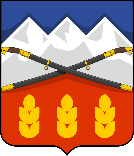 ПОСТАНОВЛЕНИЕГЛАВЫ ПРЕДГОРНОГО МУНИЦИПАЛЬНОГО ОКРУГАСТАВРОПОЛЬСКОГО КРАЯст. Ессентукская